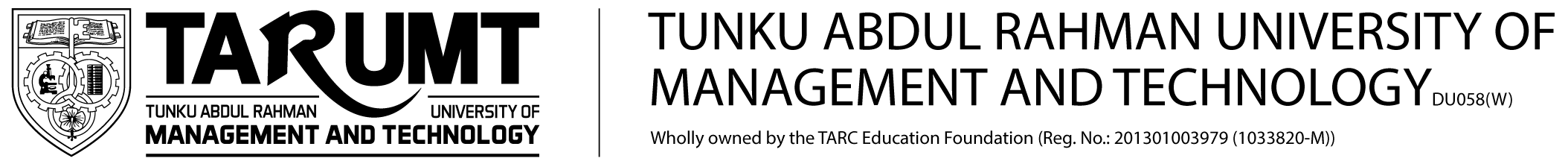 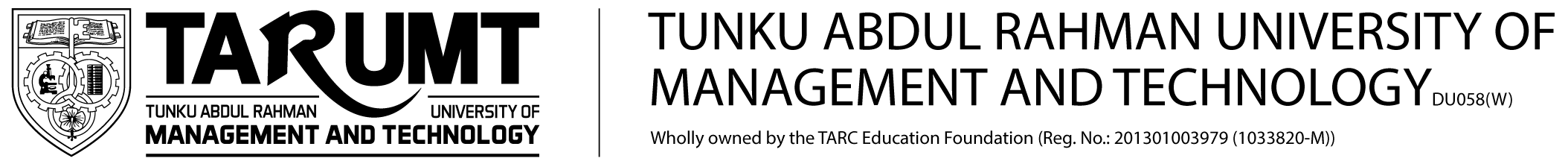 APPLICATION FOR DEFERMENT OF STUDY(FOUNDATION AND UNDERGRADUATE PROGRAMMES)ApplicationApplication is to be made on the prescribed form and emailed to the respective Faculty/Centre/Branch. 
Application by international students is to be emailed to the Department/Division of International Student Office (DISO).Reason for ApplicationApplicants are required to state the circumstances for their application for deferment of study and provide the relevant supporting documents. For international studentsDeferment due to medical reasonsDeferment must be supported with a medical report by a certified medical officer. The maximum deferment period is two (2) semesters only for the whole duration of study. Deferment due to other reasonsDeferment may be considered and if approved, the student has to return to his/her home country during the deferment period. Deadline for ApplicationApplication must be received by the respective Faculty/Centre/Branch/DISO latest by:-Late applications will NOT be considered for deferment in the same semester.Application OutcomeApplication emailed before the deadline may not necessarily be considered for deferment in the same semester. Application for deferment of study including Dual Award (if applicable) is subject to the approval of the University. The Department of Admissions and Credit Evaluation will notify the students on the outcome of their application via email.  Transfer of FeeTuition fee paid for the current semester will be transferred to the semester when the students resume their study IF the application for deferment of study is received by the University before end of week 4.  There shall be NO transfer of fee thereafter.The fee transferred is strictly non-refundable and non-transferable if the students withdraw from the programme or do not resume their study after the deferment period.APPLICATION FOR DEFERMENT OF STUDY(FOUNDATION AND UNDERGRADUATE PROGRAMMES)Section I: To be completed by Department/Division of International Student Office(only applicable for international student’s application)Section II: To be completed by Faculty/Centre/BranchSection III: Department of Admissions & Credit EvaluationBachelor Degree & Diploma: end of week 14 (for long semester)/  week 7 (for short semester) of the Semester. Foundation : end of week 12 of the Semester.Name:Name:Student ID No.:Student ID No.:Nationality:Nationality:Contact Number:Contact Number:Personal Email:Personal Email:Programme:Programme:Campus:Campus:Current Year & Semester of Study:Current Year & Semester of Study:Year:     Year:     Year:     Semester:     Semester:     Semester:     On Dual Award Programme:(to be filled by Bachelor Degree student only)On Dual Award Programme:(to be filled by Bachelor Degree student only)On Dual Award Programme:(to be filled by Bachelor Degree student only)I would like to defer my study as follows: -I would like to defer my study as follows: -I would like to defer my study as follows: -I would like to defer my study as follows: -I would like to defer my study as follows: -I would like to defer my study as follows: -I would like to defer my study as follows: -I would like to defer my study as follows: -From:   SemesterFrom:   SemesterFrom:   SemesterFrom:   SemesterTo:   SemesterTo:   SemesterTo:   SemesterTo:   SemesterTo repeat/resit failed course(s) during deferment periodTo repeat/resit failed course(s) during deferment periodTo repeat/resit failed course(s) during deferment periodTo repeat/resit failed course(s) during deferment periodTo repeat/resit failed course(s) during deferment periodTo repeat/resit failed course(s) during deferment periodYes:     No:    Reason(s) for deferment:Reason(s) for deferment:Reason(s) for deferment:Reason(s) for deferment:Reason(s) for deferment:Reason(s) for deferment:Reason(s) for deferment:Reason(s) for deferment:Note: Please attach relevant documents (e.g. medical report or other relevant documents) to support your application.Note: Please attach relevant documents (e.g. medical report or other relevant documents) to support your application.Note: Please attach relevant documents (e.g. medical report or other relevant documents) to support your application.Note: Please attach relevant documents (e.g. medical report or other relevant documents) to support your application.Note: Please attach relevant documents (e.g. medical report or other relevant documents) to support your application.Note: Please attach relevant documents (e.g. medical report or other relevant documents) to support your application.Note: Please attach relevant documents (e.g. medical report or other relevant documents) to support your application.Note: Please attach relevant documents (e.g. medical report or other relevant documents) to support your application.I declare that all information given is true and complete. I understand that the University reserves the right to reject my application or withdraw any approval given if any information given by me is found to be not true or incomplete.I declare that all information given is true and complete. I understand that the University reserves the right to reject my application or withdraw any approval given if any information given by me is found to be not true or incomplete.I declare that all information given is true and complete. I understand that the University reserves the right to reject my application or withdraw any approval given if any information given by me is found to be not true or incomplete.I declare that all information given is true and complete. I understand that the University reserves the right to reject my application or withdraw any approval given if any information given by me is found to be not true or incomplete.I declare that all information given is true and complete. I understand that the University reserves the right to reject my application or withdraw any approval given if any information given by me is found to be not true or incomplete.I declare that all information given is true and complete. I understand that the University reserves the right to reject my application or withdraw any approval given if any information given by me is found to be not true or incomplete.I declare that all information given is true and complete. I understand that the University reserves the right to reject my application or withdraw any approval given if any information given by me is found to be not true or incomplete.Date:Date:FOR OFFICE USEDate Received:Pre-ApplicationPost-ApplicationApplication within guideline of Ministry of Higher Education and Immigration Department of MalaysiaYes      No Yes       No Comments:Confirmed by:Date:Date Received:Date Received:No. of failed/outstanding course(s)No. of failed/outstanding course(s)CGPAStudent’s current statusStudent’s current statusStudent’s current statusChange in programme structureRepeat course(s)Resit course(s)CGPATAR UMTTAR UMTDual AwardChange in programme structureYes   No Officer’s Name:  Officer’s Name:  Officer’s Name:  Officer’s Name:  Date: Date: Date: Recommendation/ApprovalRecommendation/Approval(i)    Recommendation by Associate Dean/Head of Division/Programme LeaderComments: (i)    Recommendation by Associate Dean/Head of Division/Programme LeaderComments: Name: Date: (ii)    Recommendation/Approval by Dean/Deputy Dean of Faculty/Head/Deputy Head of Centre/Branch     Recommended/Approved for Deferment from session  to  ,Rejoin:     Full Deferment   Deferment but resitting/repeating failed course(s) during deferment periodFor students on Dual Award, deferment including Dual Award          Yes       No                Not Recommended/Not ApprovedComments: (ii)    Recommendation/Approval by Dean/Deputy Dean of Faculty/Head/Deputy Head of Centre/Branch     Recommended/Approved for Deferment from session  to  ,Rejoin:     Full Deferment   Deferment but resitting/repeating failed course(s) during deferment periodFor students on Dual Award, deferment including Dual Award          Yes       No                Not Recommended/Not ApprovedComments: Name: Date: Date Received:(i)   Transfer of Fee:        Yes       No    (i)   Transfer of Fee:        Yes       No    (i)   Transfer of Fee:        Yes       No           Letter prepared by:        Letter prepared by: Date: (ii)  TIAS Update:       Status:        Rejoin session:        Reason for Deferment: (ii)  TIAS Update:       Status:        Rejoin session:        Reason for Deferment: (ii)  TIAS Update:       Status:        Rejoin session:        Reason for Deferment:        Updated by:        Updated by: Date: 